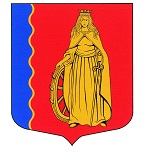 МУНИЦИПАЛЬНОЕ ОБРАЗОВАНИЕ«МУРИНСКОЕ ГОРОДСКОЕ ПОСЕЛЕНИЕ»ВСЕВОЛОЖСКОГО МУНИЦИПАЛЬНОГО РАЙОНАЛЕНИНГРАДСКОЙ ОБЛАСТИАДМИНИСТРАЦИЯРАСПОРЯЖЕНИЕ 28.12.2021                                                                                              № 118   г. МуриноВ соответствии со ст.ст.160.2-1, 269.2 Бюджетного кодекса Российской Федерации,  Федеральным законом от 26.07.2019 № 199-ФЗ «О внесении изменений в Бюджетный кодекс Российской Федерации и отдельные законодательные акты Российской Федерации», Федеральным законом от 06.10.2003 № 131-ФЗ «Об общих принципах организации местного самоуправления в Российской Федерации», уставом муниципального образования «Муринское городское поселение» Всеволожского муниципального района Ленинградской области, Порядком осуществления специалистами муниципального образования «Муринское городское поселение» Всеволожского муниципального района Ленинградской области полномочий по внутреннему муниципальному финансовому контролю и аудиту в сфере бюджетных отношений», утвержденным постановлением администрации №283/П от 10.11.2021:Утвердить План внутреннего финансового контроля на 2022 год муниципального образования «Муринское городское поселение» Всеволожского муниципального района Ленинградской области Ленинградской области согласно приложению к настоящему распоряжению Опубликовать настоящее распоряжение в газете «Муринская панорама» и на официальном сайте муниципального образования «Муринское городское поселение» Всеволожского муниципального района Ленинградской области в сети Интернет.Контроль за исполнением настоящего распоряжения возложить на начальника отдела финансового управления администрации муниципального образования «Муринское городское поселение» Всеволожского муниципального района Ленинградской области Чемарину В.И.Глава администрации				                 	                  А.Ю. БеловПриложение к Распоряжению муниципальногообразования «Муринское городское поселение»Всеволожского муниципального района Ленинградской области№ 118 от 28.12.21 Планвнутреннего финансового контроля на 2022 годмуниципального образования «Муринское городское поселение»Всеволожского муниципального района Ленинградской области Ленинградской областиО утверждении плана проверок внутреннего финансового контроля на 2022 год муниципального образования «Муринское городское поселение» Всеволожского муниципального района Ленинградской области Ленинградской области.№ п\пПредмет внутреннего финансового контроляОбъект контроляПроверяемый периодМетол внутреннего финансового контроляСроки проведения внутреннего финансового контроля Должностное лицо, осуществляющее контрольное действие1Проверка финансово-хозяйственной деятельности и целевого использования бюджетных средств   МБУ "Содержание и развитие территории2021г.Проверка 04.04.2022-16.05.2022Туманов В.А.2Проверка финансово-хозяйственной деятельности и целевого использования бюджетных средств   МБУ «Центр благоустройства и строительства»2021Проверка20.06.2022-22.07.2022Туманов В.А.3Проверка финансово-хозяйственной деятельности и целевого использования бюджетных средств   МКУ «Центр муниципальных услуг»2021Проверка 05.09.2022-07.10.2022Туманов В.А.4Проверка финансово-хозяйственной деятельности и целевого использования бюджетных средств   МБУ "РЕДАКЦИЯ ГАЗЕТЫ "МУРИНСКАЯ ПАНОРАМА"2021Проверка14.11.2022-16.12.2022Туманов В.А.